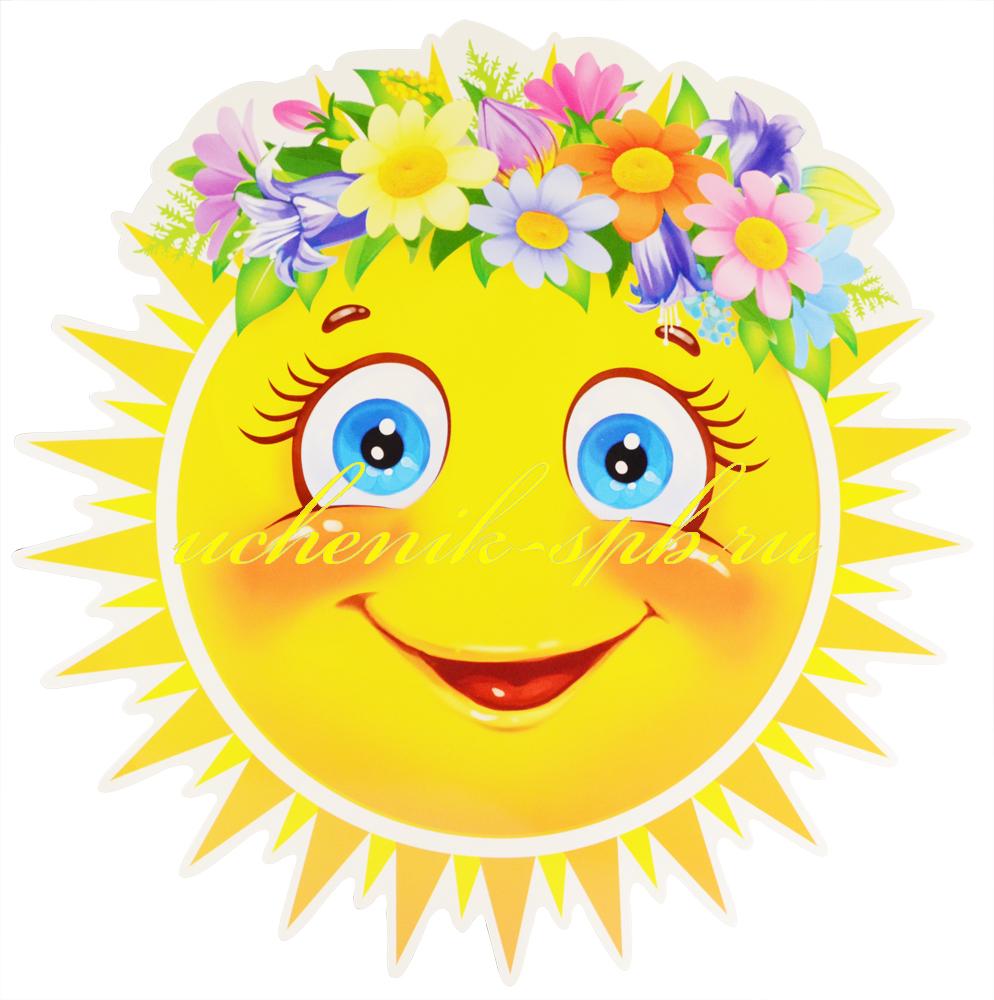 Вот оно какое наше лето!- Солнечное наше лето!!!Младшая группа «Радуга»Летняя пора для всех деток - это прежде всего солнышко: яркое, забавное, лучистое, теплое и радостное!Мы предложили деткам нарисовать солнышко.Такое небольшое задание поможет развивать у детей художественное творчество; создать положительный эмоциональный настрой детей; способствовать формированию игровой мотивации детей- Как ярко светит солнце! Оно гладит нас по щечкам, по головке, смотрит, все ли у нас в порядке. Заглядывает в окошко и видит, как вы играете. Согревает и радует нас каждый день!Песенка Г. Лагздынь «Солнышко».Где-то там, за далью синей, Наше солнышко живет, На траве хрустальный иней, Когда солнышко встает. Далеко, за горной кручей, Ветер-труженик живет, Он сгоняет в кучу тучи, Когда солнышко встает. Как у речки, у Журчинки, Детский садик наш живет, По безоблачным тропинкам К дачам солнышко идет. Ссылка: «Веселая песенка. Мульт-клип для детей https://youtu.be/0ls7JN_sBwQ )ФизкультминуткаУтром солнышко встает выше, выше, выше (руки высоко вверх).Ночью солнышко зайдет ниже, ниже, ниже (руки вниз).Хорошо – хорошо солнышку живется (делаем ручками фонарики).И нам вместе с солнышком весело живется (хлопаем в ладоши).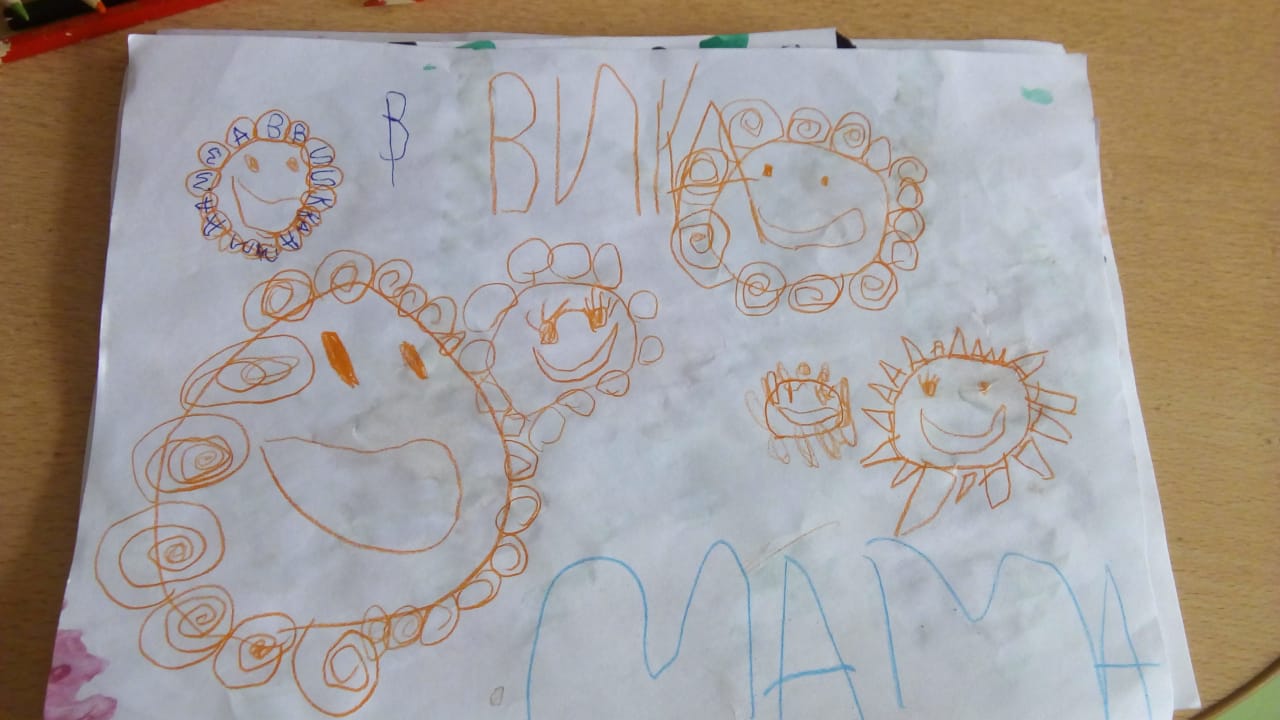 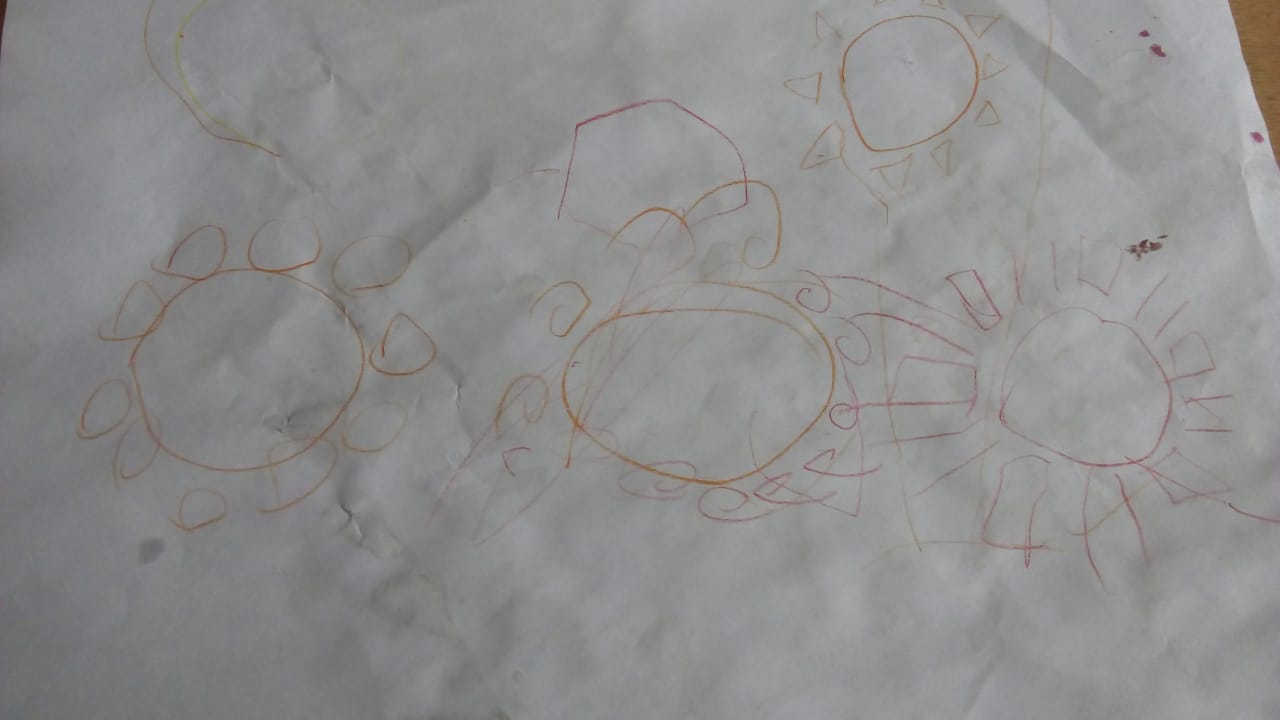 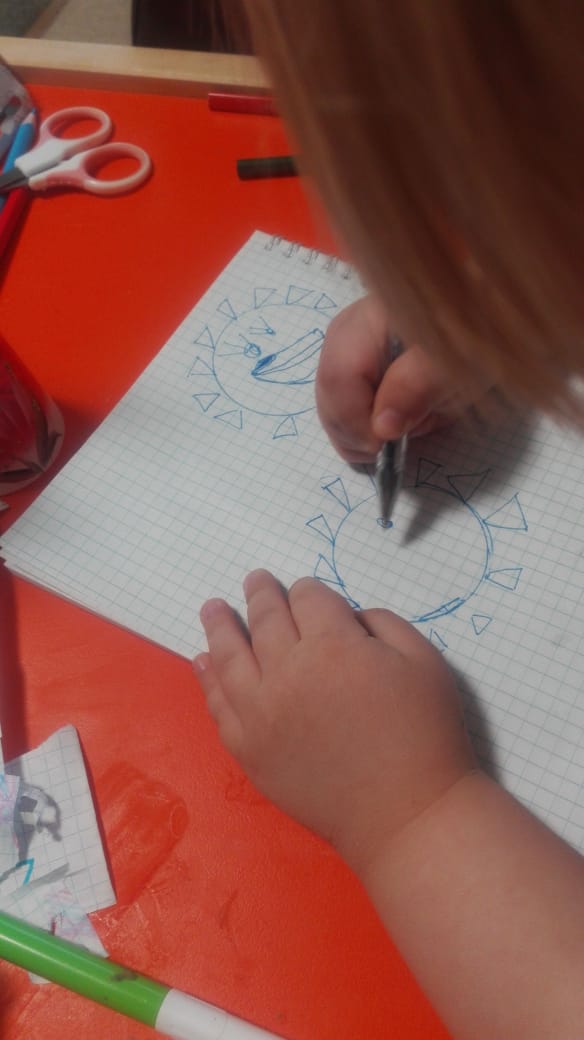 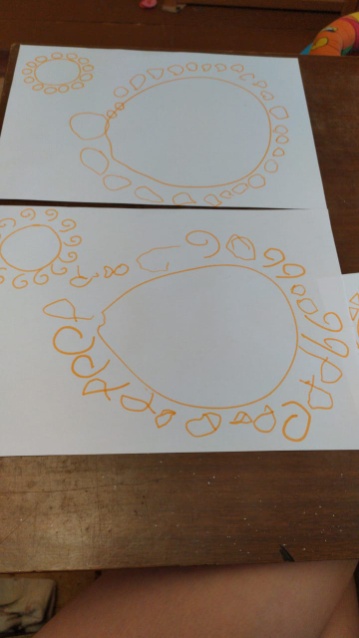 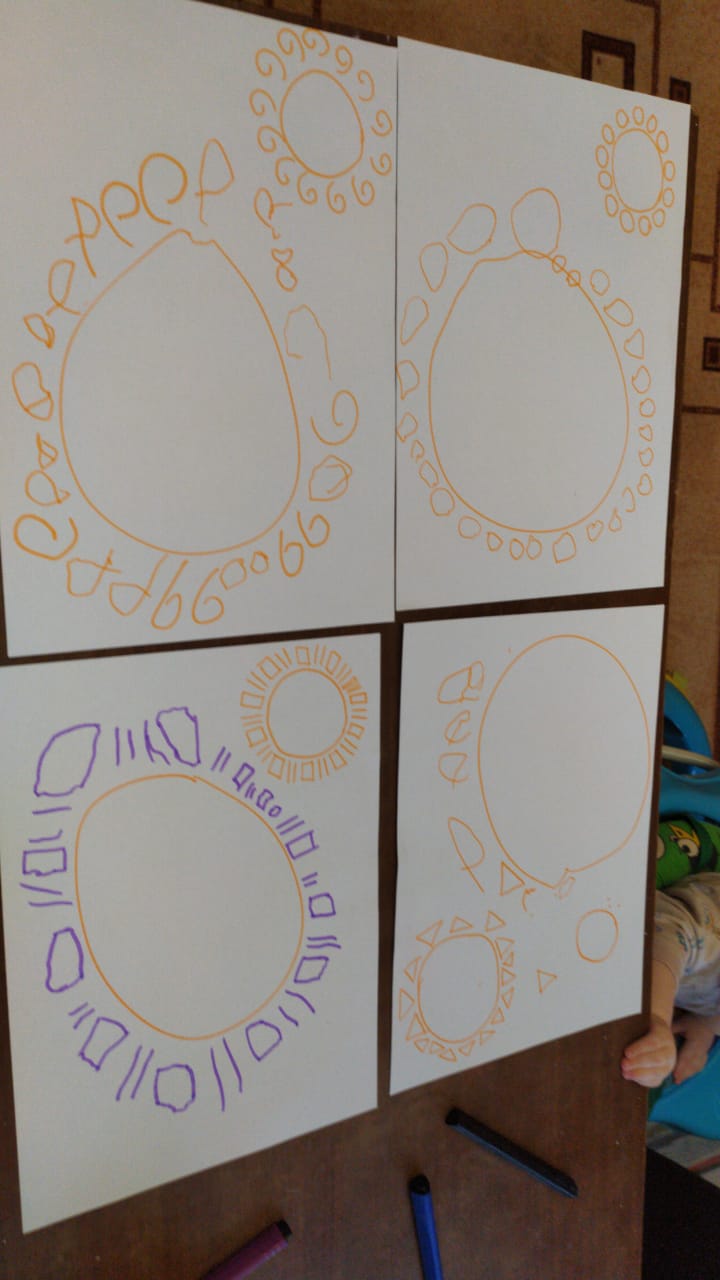 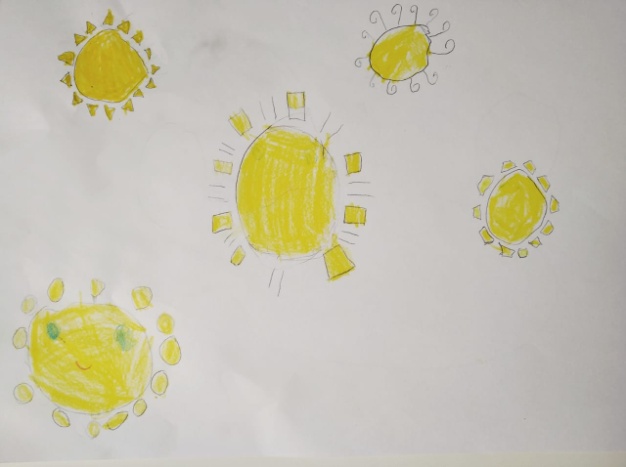 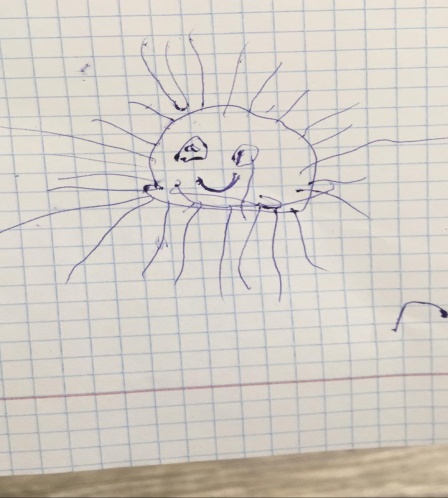 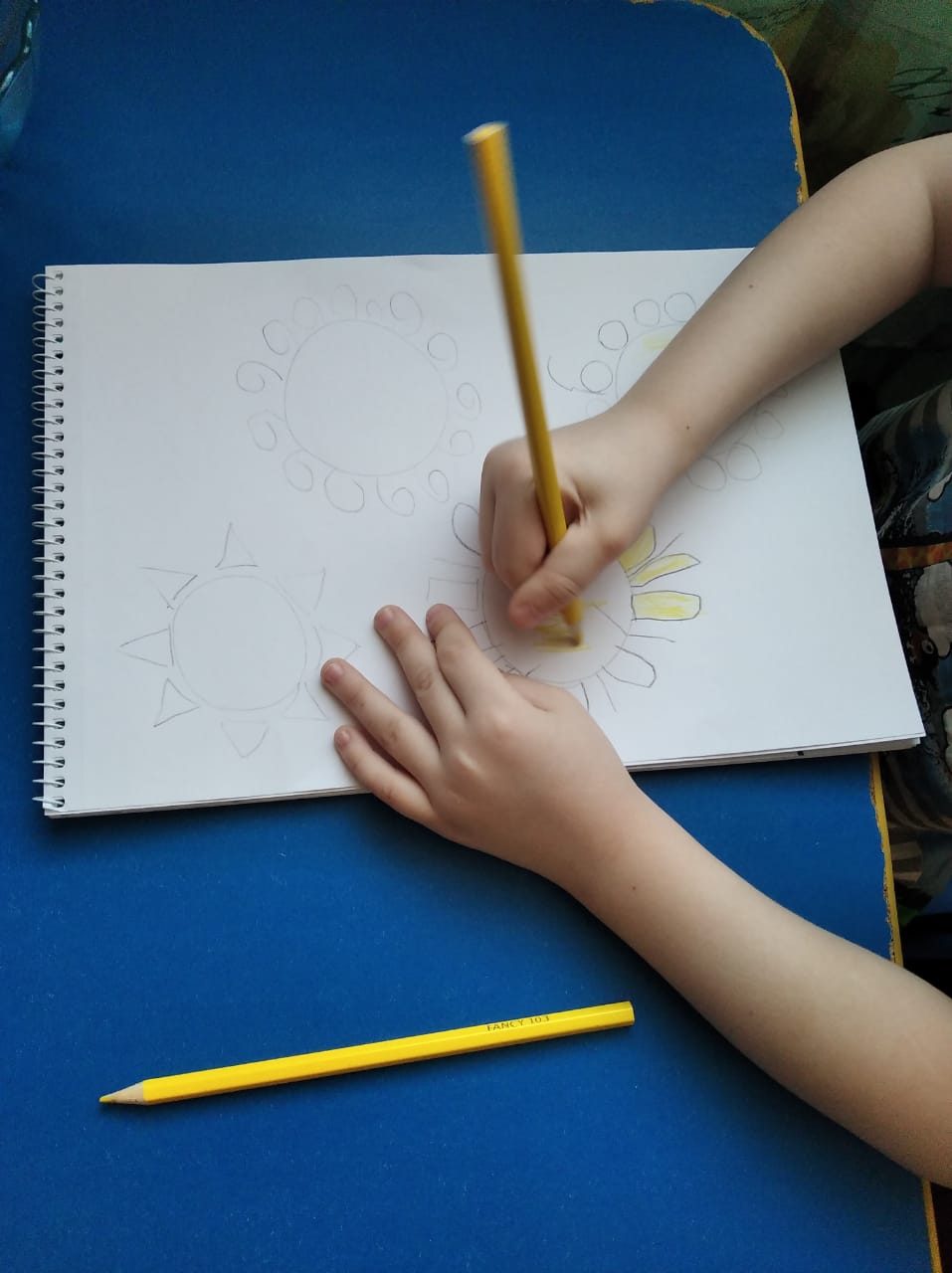 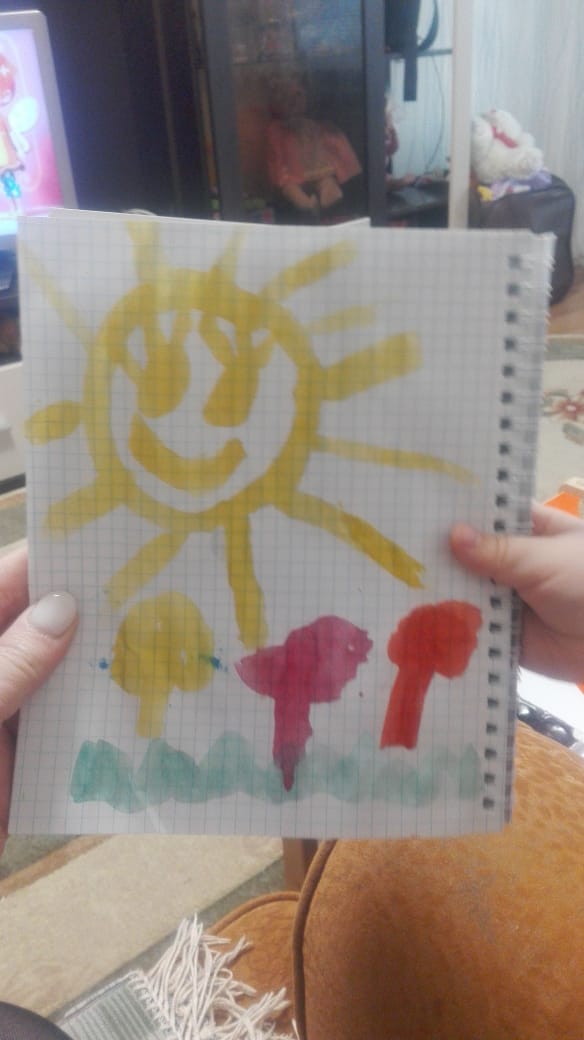 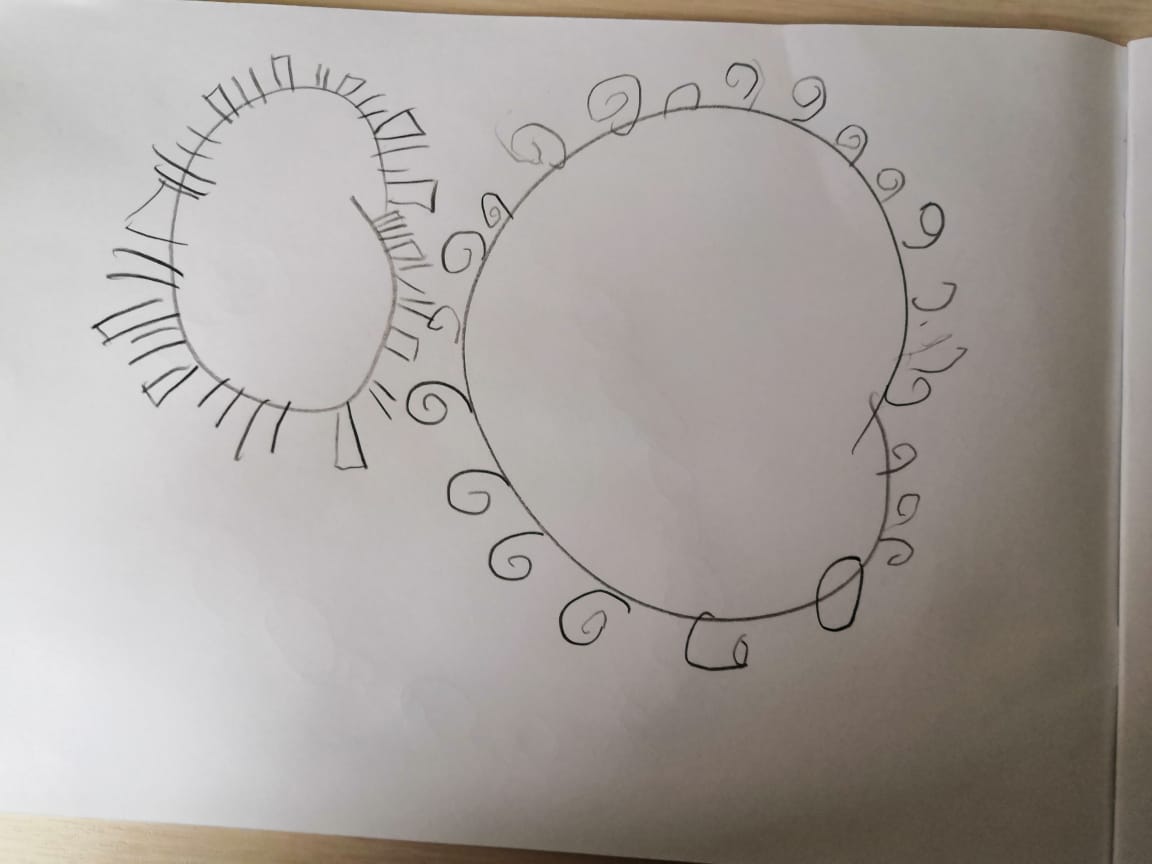 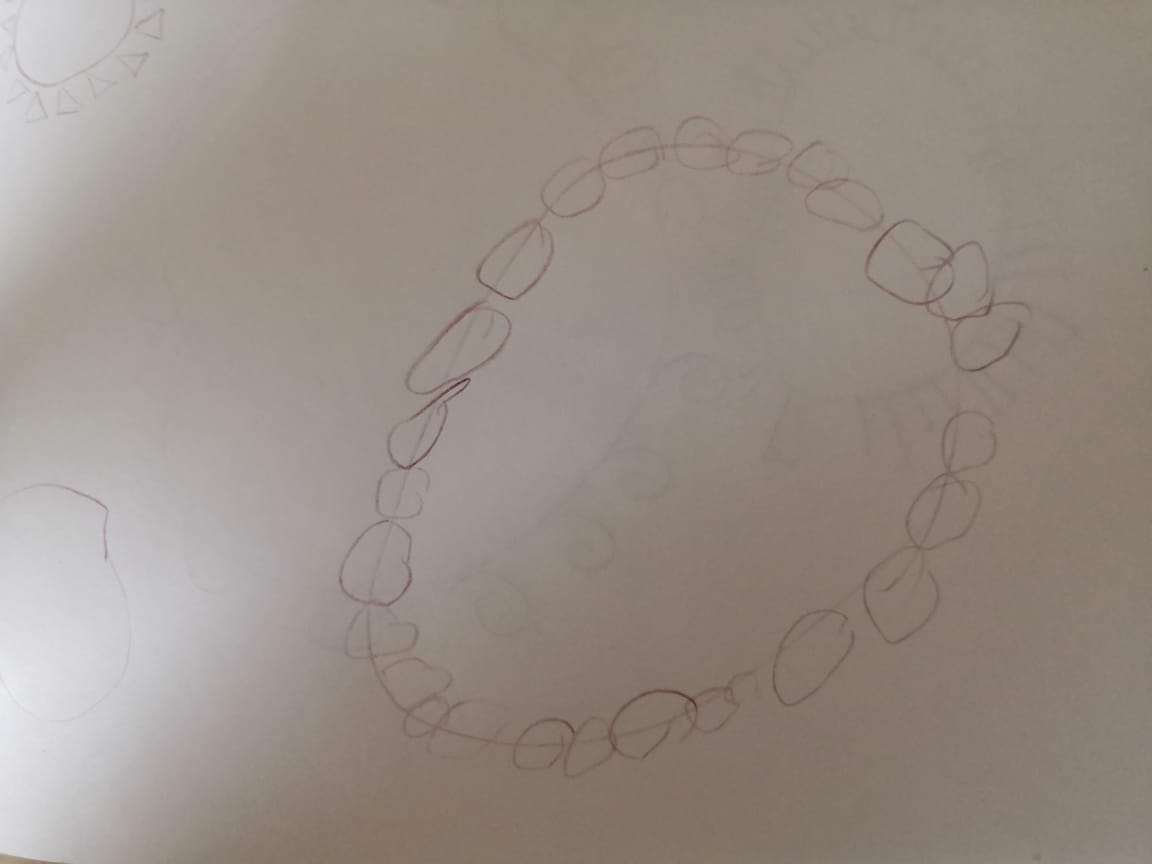 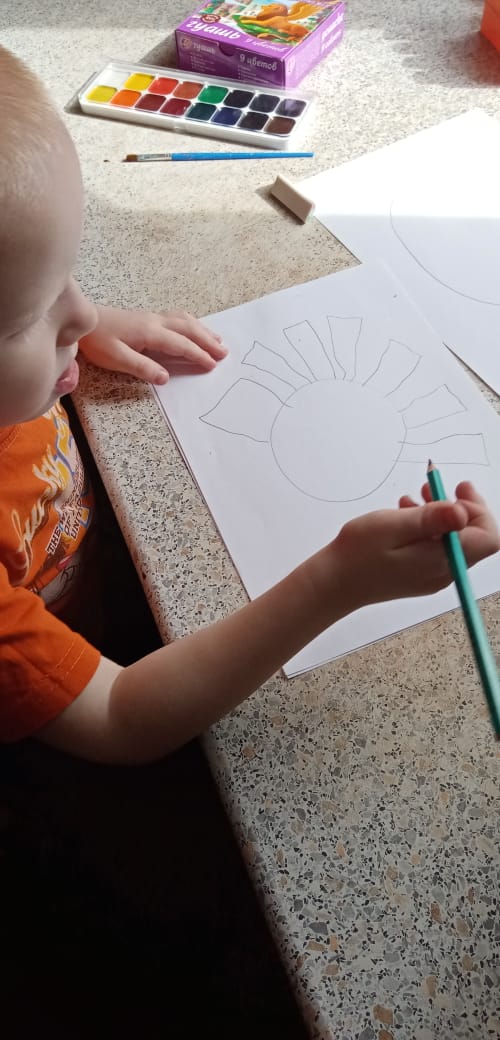 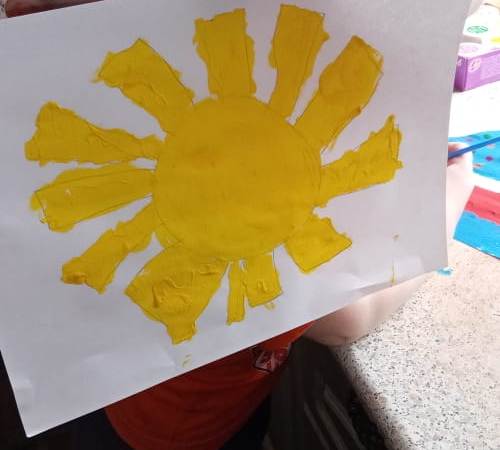 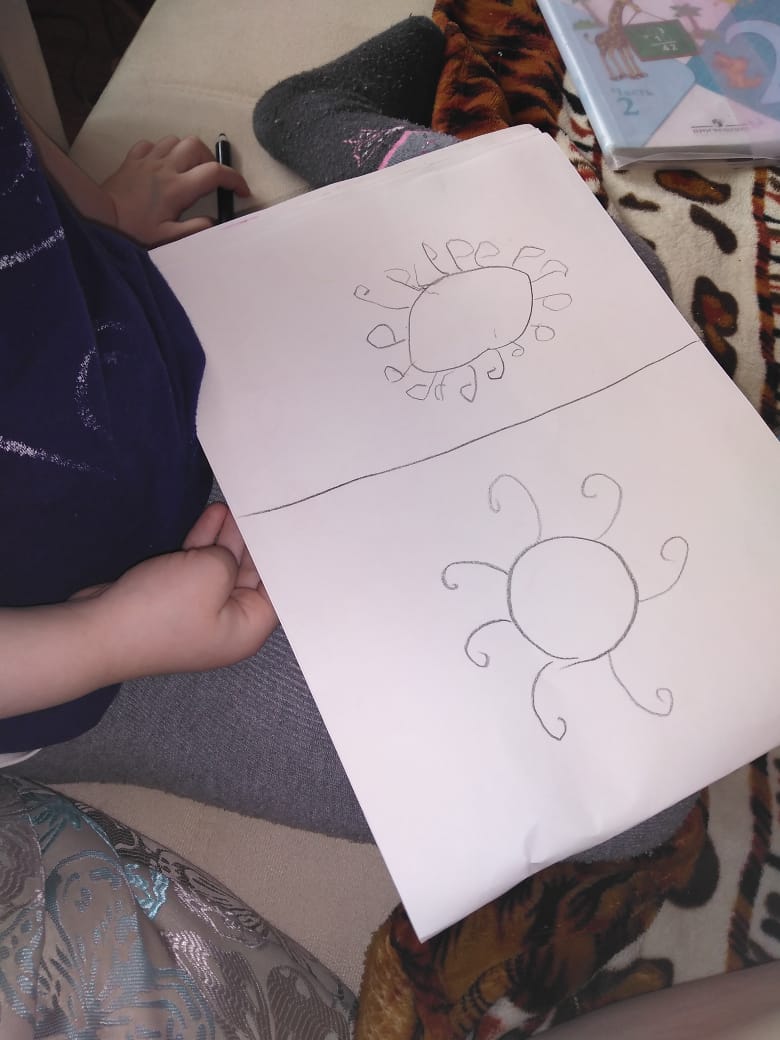 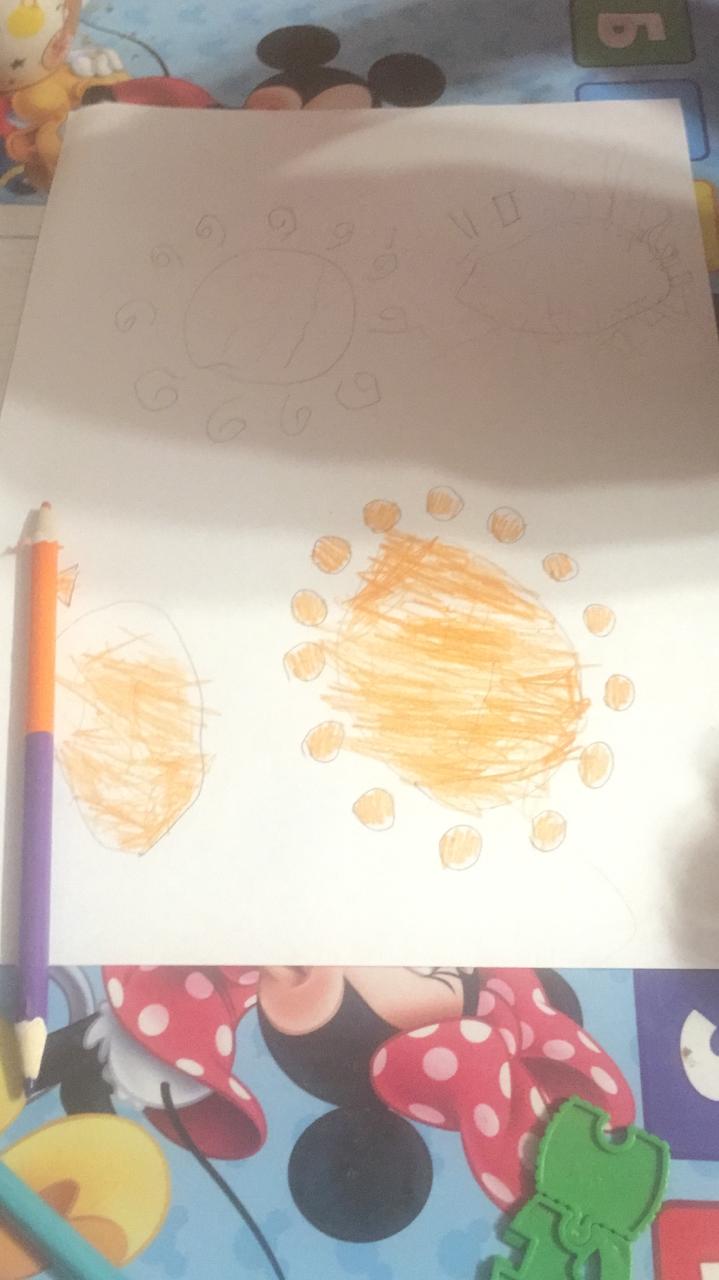 